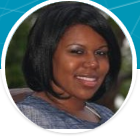 Sheila MooreAssociate Program ManagerSheila is a human resource professional, driven by a passion for diversity & inclusion. At Liberty Mutual, Sheila is the Associate Program Manager responsible for supporting the execution of strategic enterprise-wide diversity & inclusion initiatives and programs that drive business results. Sheila provides thought leadership in the areas of D&I Councils, Employee Resource Groups (ERGs) program expansion strategy and employee engagement. Prior to her role at Liberty Mutual, Sheila worked for several years at State Street Corporation as a Talent Management Consultant focusing on executive development and in her former role, as a University Relations Consultant where her recruiting strategy focused on building a diverse pipeline of talent.Sheila received her M.S. in Leadership with a specialization in Human Resources from Northeastern University and a B.S. in Business Management from Virginia State University. Sheila also serves on the Boston regional board for Strong Women, Strong Girls, Inc. and currently resides in Stoughton, MA.